Fjällveterinären håller kurs för vetgiriga djurägare PREMIÄR PÅ FÖRFRÅGAN!Varmt välkomna till en hands on kurs för dig och din hund! Vi går igenom hunden från nos till svans för att du ska kunna bedöma din hunds hälsa. Vi går också igenom ett akutscenario – hur vet du om din hund är akut skadad och vad gör du i ett akutläge? Kursen kommer att hållas under två torsdag kvällar (den 30 mars och den 6 april) med start kl 1730 hos ForsWards hund och jakt, Getåsen. Medtag egen hund. Fika kommer att finnas för både två och fyrbenta. Det första kurstillfället kommer att fokusera på hälsoundersökning och den andra på praktisk akutsjukvård. Du kan välja att gå en kväll (500 kr) eller båda kvällarna (850 kr). Anmälningsavgiften betalas på plats eller via swish 123 047 1979.Anmälan sker snarast via mail anna@fjallveterinaren.se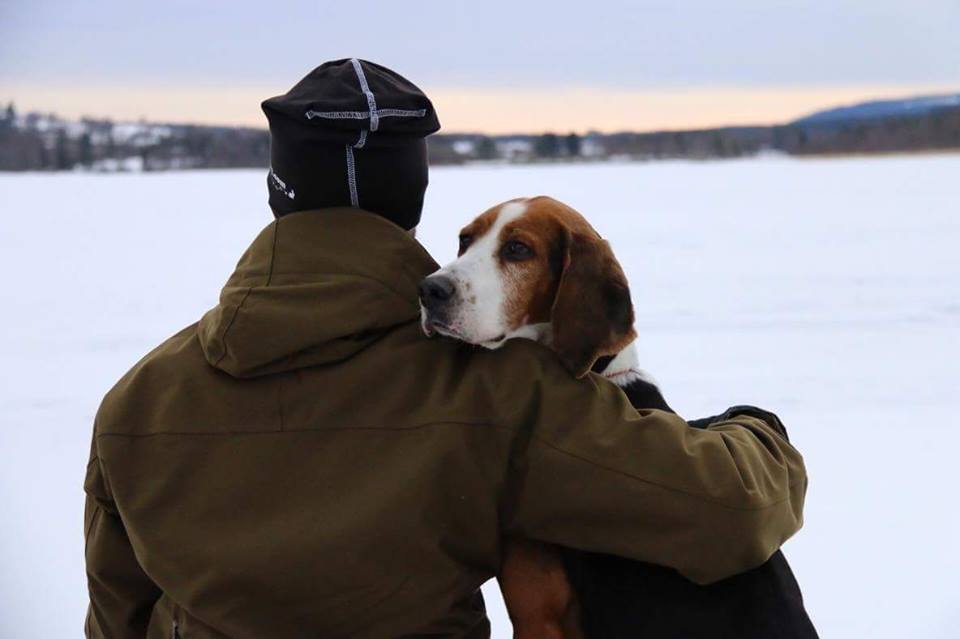 